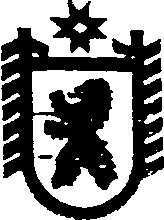 РЕСПУБЛИКА КАРЕЛИЯАДМИНИСТРАЦИЯ  ПОПОВПОРОЖСКОГО  СЕЛЬСКОГО  ПОСЕЛЕНИЯП О С Т А Н О В Л Е Н И Еот 30 мая  2016 года № 19п. Попов ПорогО внесении изменений и дополнений в Перечень муниципальных услуг, предоставляемых администрацией Поповпорожского сельского поселенияАдминистрация Поповпорожского сельского поселения  п о с т а н о в л я е т:1. Внести изменения и  дополнения в Перечень муниципальных услуг, предоставляемых администрацией Поповпорожского сельского поселения, утвержденный  постановлением  администрации Поповпорожского сельского поселения от 16 марта 2016 года № 4, изложив пункт 7 в следующей редакции:«7. Выдача специального разрешения на движение по автомобильным дорогам местного значения тяжеловесного и (или) крупногабаритного транспортного средства».                      Глава Поповпорожского сельского поселения                                                              И.В. ХомяковРазослать: в дело, МРК, прокуратура